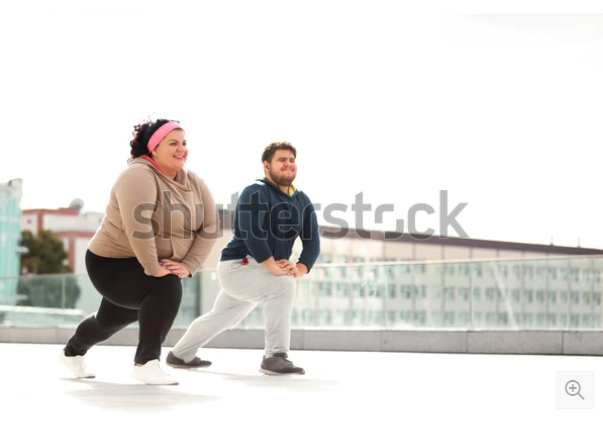 https://www.shutterstock.com/tr/image-photo/overweight-couple-doing-sport-exercises-together-1538451803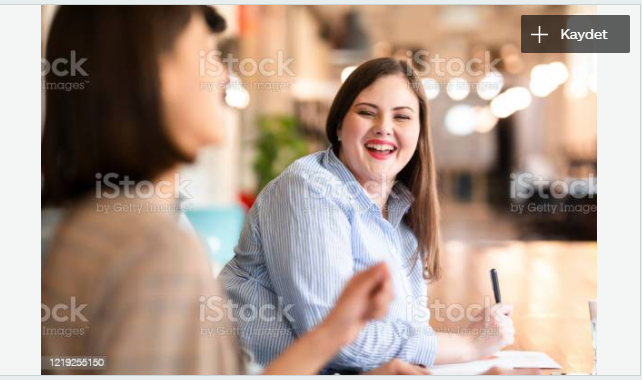 https://www.istockphoto.com/tr/foto%C4%9Fraf/i%C5%9F-yerinde-e%C4%9Flenceli-zamanlar-ofisteki-bir-meslekta%C5%9F%C4%B1yla-kahkahay%C4%B1-payla%C5%9Fan-gen%C3%A7-gm1219255150-356583847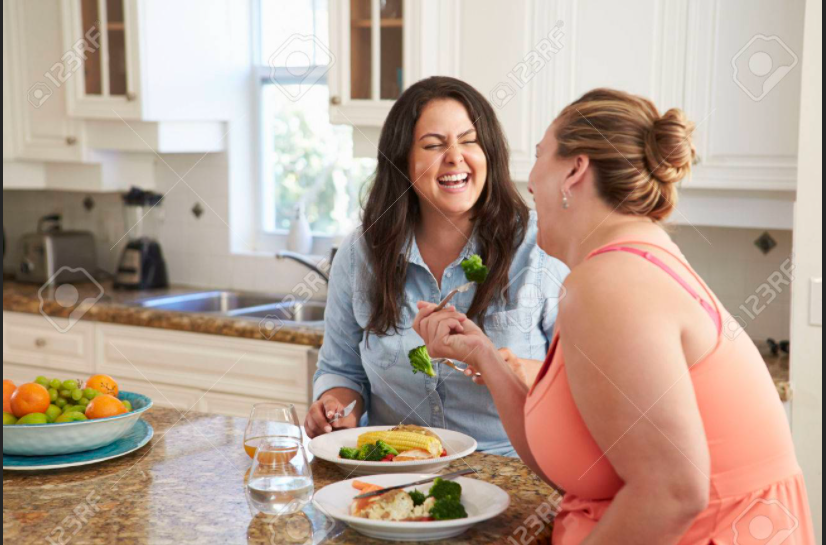 https://tr.123rf.com/photo_33519255_two-overweight-women-on-diet-eating-healthy-meal-in-kitchen.html?vti=nfz0tazw7l28631zai-2-19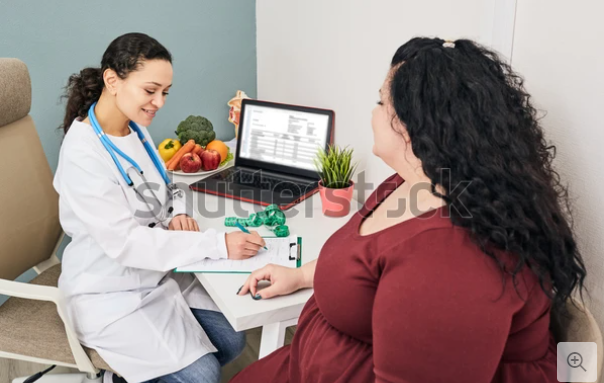 https://www.shutterstock.com/tr/image-photo/obesity-unhealthy-weight-nutritionist-calculating-body-1962242731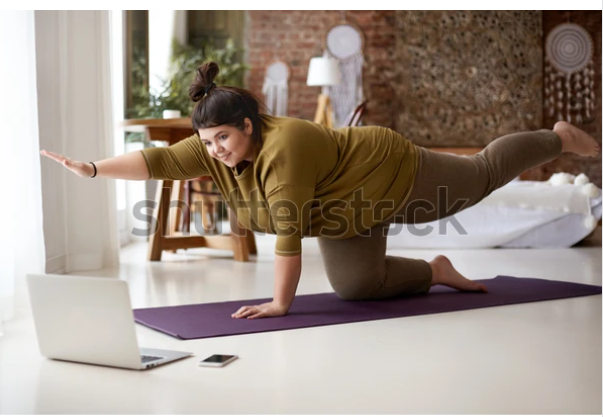 https://www.shutterstock.com/tr/image-photo/obese-chubby-young-european-female-hair-1321881575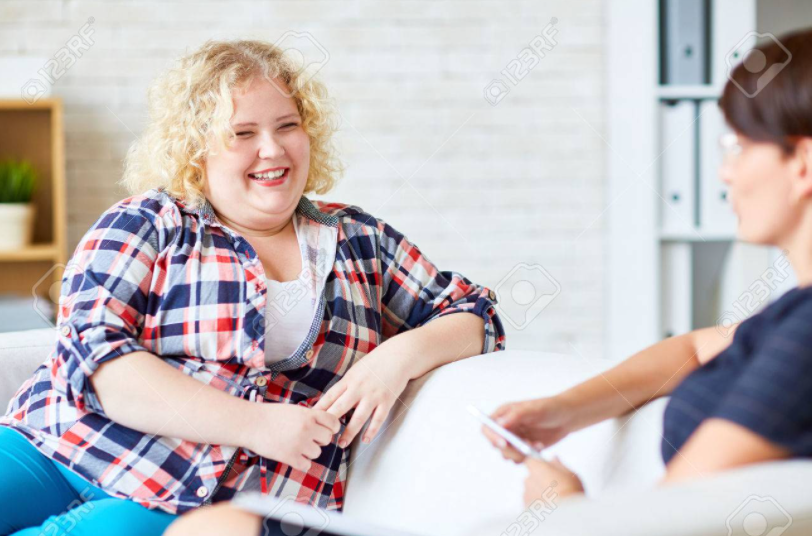 https://tr.123rf.com/photo_63745807_happy-woman-with-overweight-looking-at-psychologist.html?vti=m5wfffs4gyztly2d9n-1-93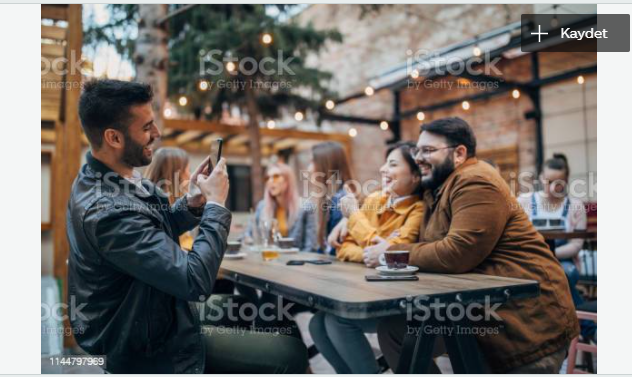 https://www.istockphoto.com/tr/foto%C4%9Fraf/arkada%C5%9Flar-kafede-a%C3%A7%C4%B1k-havada-oturan-gm1144797969-307919822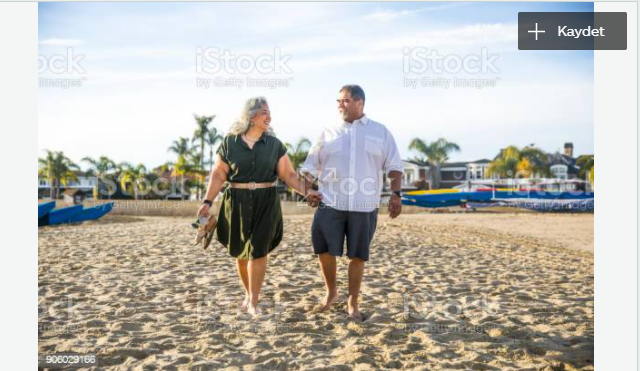 https://www.istockphoto.com/tr/foto%C4%9Fraf/%C3%BCst-d%C3%BCzey-meksikal%C4%B1-%C3%A7ift-sahilde-y%C3%BCr%C3%BCy%C3%BC%C5%9F-gm906029166-249811530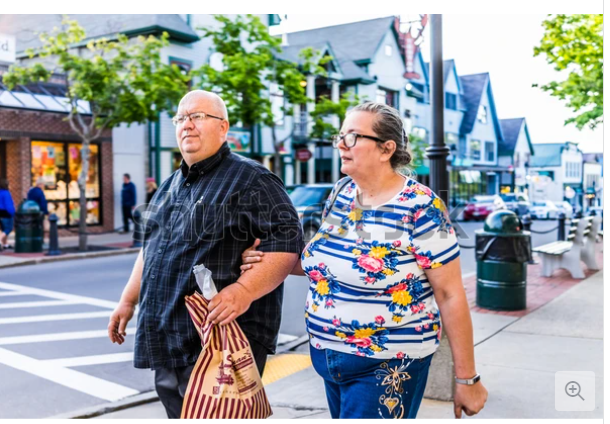 https://www.shutterstock.com/tr/image-photo/bar-harbor-usa-june-8-2017-698063809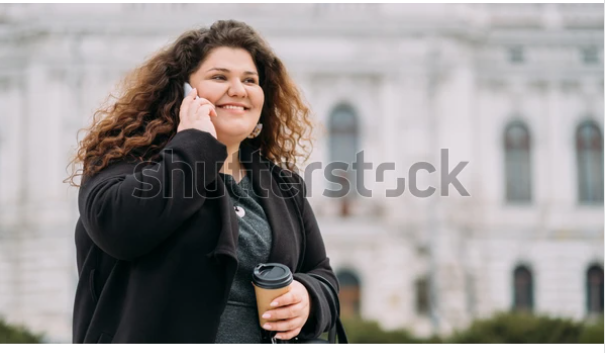 https://www.shutterstock.com/tr/image-photo/enjoying-communication-happy-fatty-woman-body-2022068660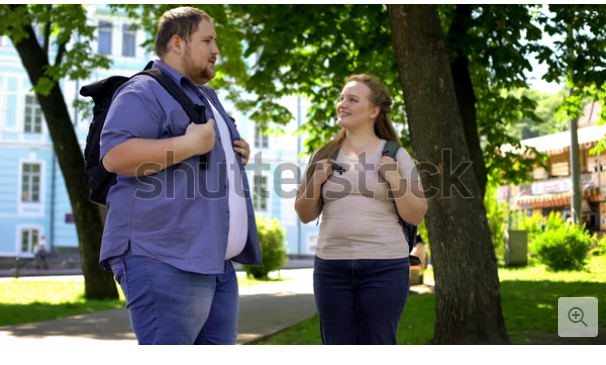 https://www.shutterstock.com/tr/image-photo/fat-university-students-talking-smiling-romantic-1341273989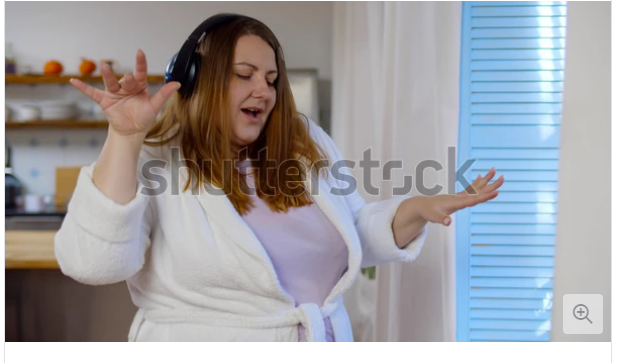 https://www.shutterstock.com/tr/image-photo/cheerful-fat-woman-listening-music-headphones-1850500366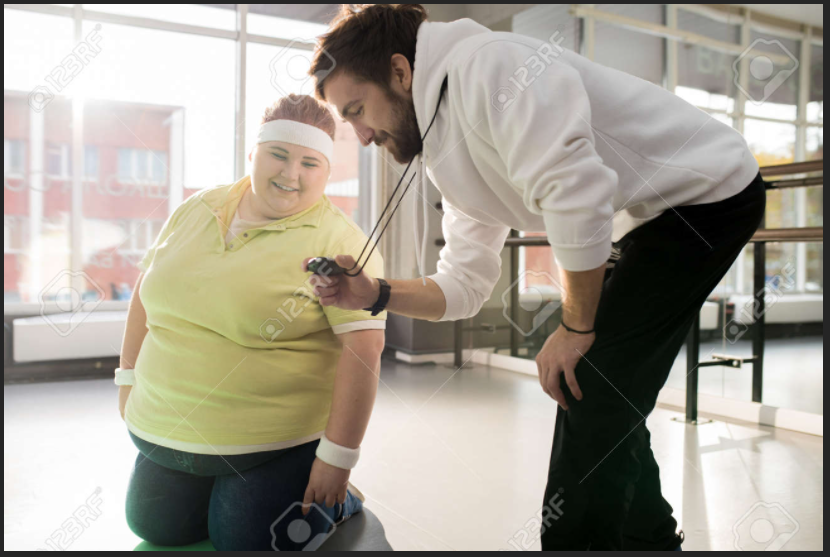 https://tr.123rf.com/photo_110797326_happy-obese-woman-working-out.html?vti=memrvxjtchb9cq71a7-2-69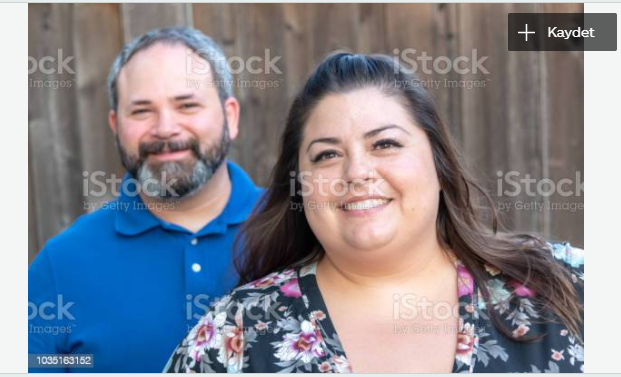 https://www.istockphoto.com/tr/foto%C4%9Fraf/mutlu-%C3%A7ift-gm1035163152-277144862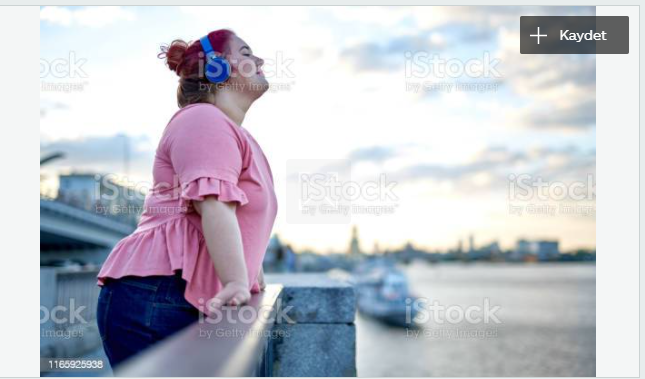 https://www.istockphoto.com/tr/foto%C4%9Fraf/k%C3%B6pr%C3%BCde-duran-%C5%9Fi%C5%9Fman-ve-gen%C3%A7-kad%C4%B1n-gm1165925938-320988693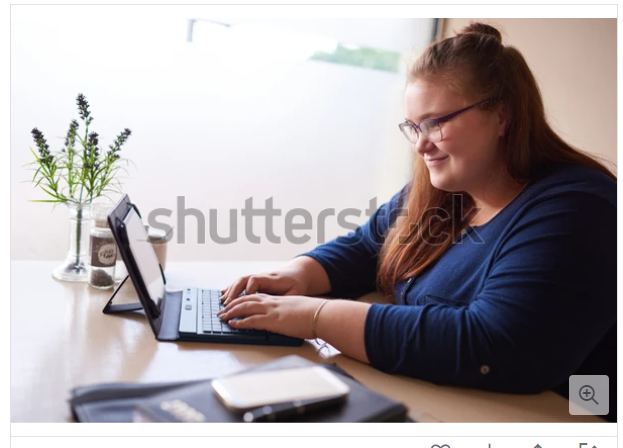 https://www.shutterstock.com/tr/image-photo/plus-size-adult-woman-sitting-cafe-1189962961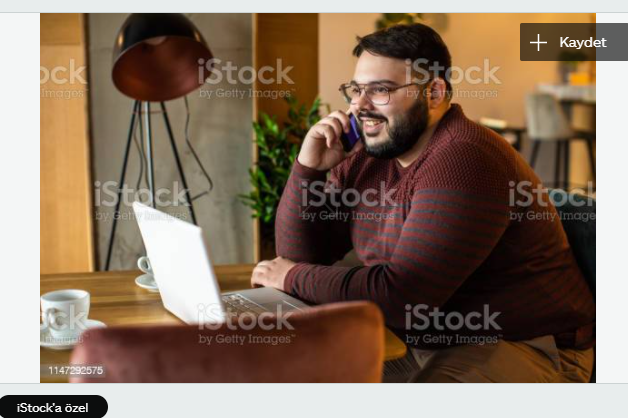 https://www.istockphoto.com/tr/foto%C4%9Fraf/kafeteryada-telefon-g%C3%B6r%C3%BC%C5%9Fmesi-yapan-a%C5%9F%C4%B1r%C4%B1-kilolu-i%C5%9Fadam%C4%B1-gm1147292575-309413391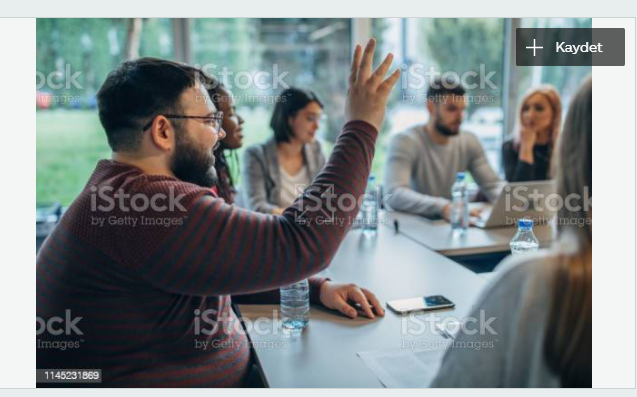 https://www.istockphoto.com/tr/foto%C4%9Fraf/firma-i%C3%A7inde-kurulu-toplant%C4%B1da-gen%C3%A7-insanlar-grubu-gm1145231869-308197133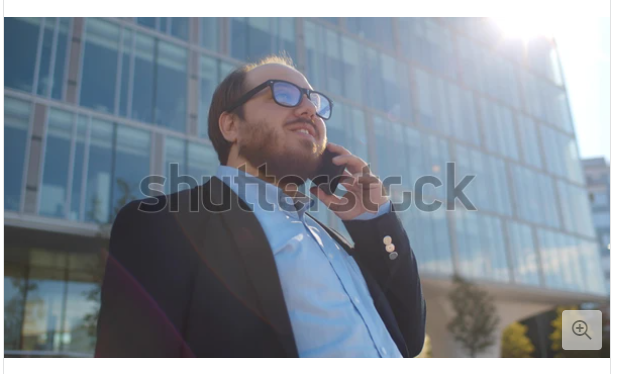 https://www.shutterstock.com/tr/image-photo/low-angle-view-young-obese-businessman-1805013598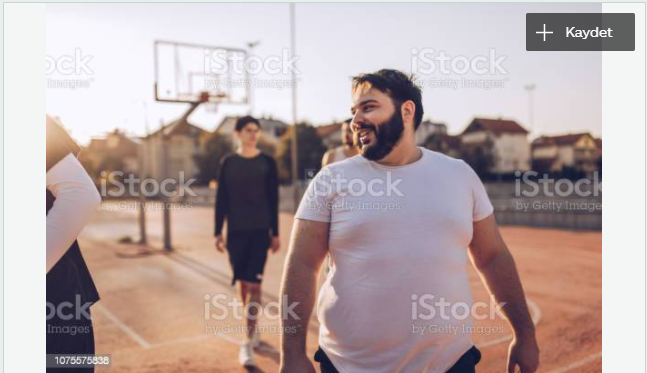 https://www.istockphoto.com/tr/foto%C4%9Fraf/oyun-bitti-gm1075575838-287975388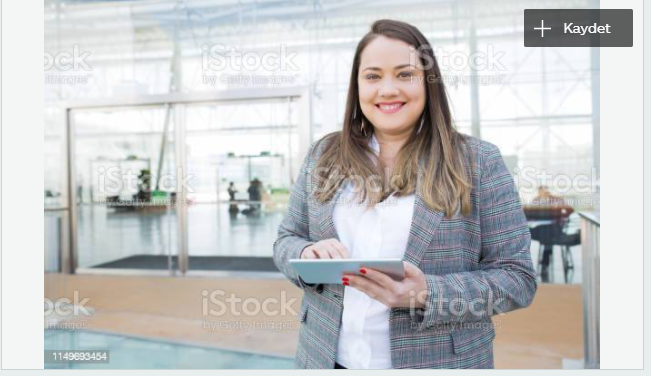 https://www.istockphoto.com/tr/foto%C4%9Fraf/i%C5%9F-merkezinde-poz-tablet-ile-pozitif-bayan-gm1149693454-310939593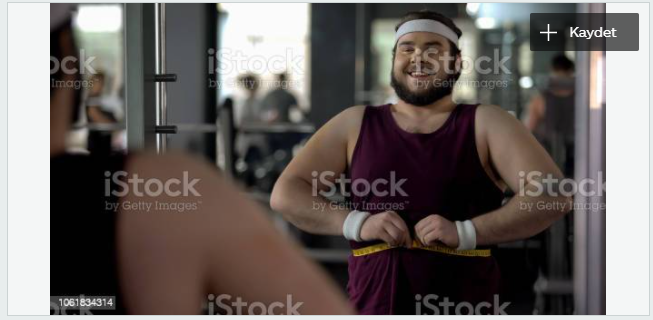 https://www.istockphoto.com/tr/foto%C4%9Fraf/mutlu-obez-adam-%C5%9Fi%C5%9Fman-bel-%C3%B6l%C3%A7me-e%C4%9Fitim-program%C4%B1-sonu%C3%A7lardan-memnun-gm1061834314-283867851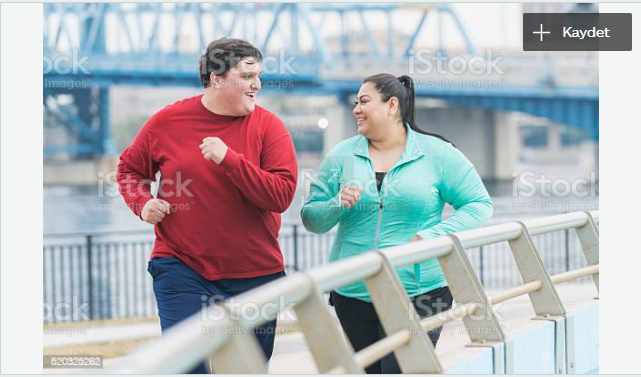 https://www.istockphoto.com/tr/foto%C4%9Fraf/overweight-man-and-woman-jogging-in-the-city-gm520325262-90928625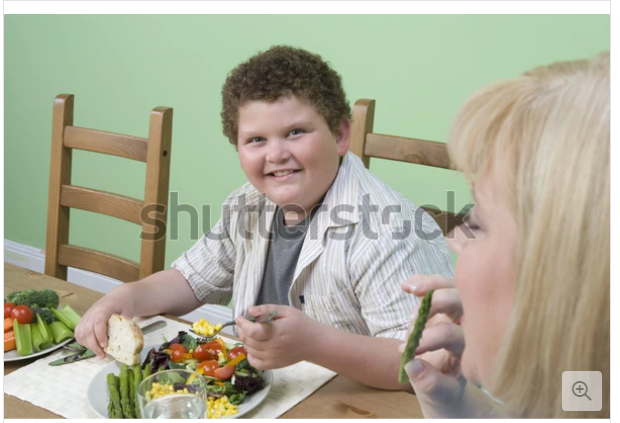 https://www.shutterstock.com/tr/image-photo/obese-mother-son-having-meal-home-110934083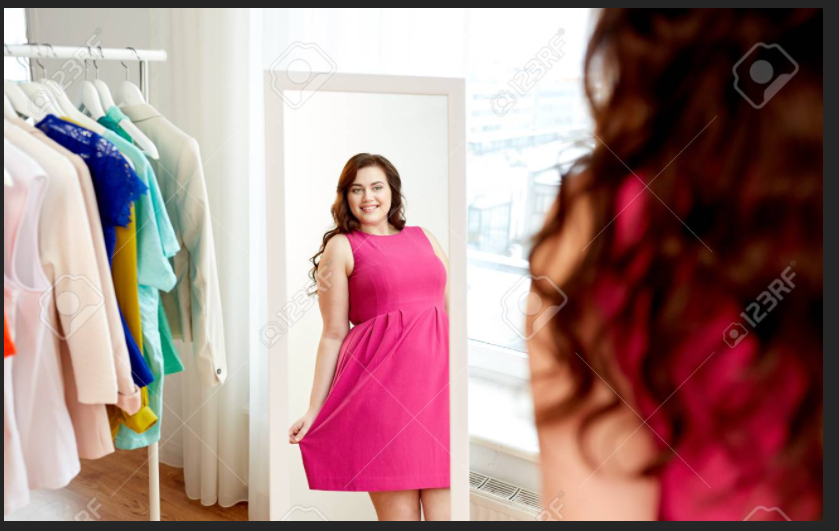 https://tr.123rf.com/photo_97028737_happy-plus-size-woman-in-dress-looking-at-mirror.html?vti=o0zc6v9cvl81436zjq-3-3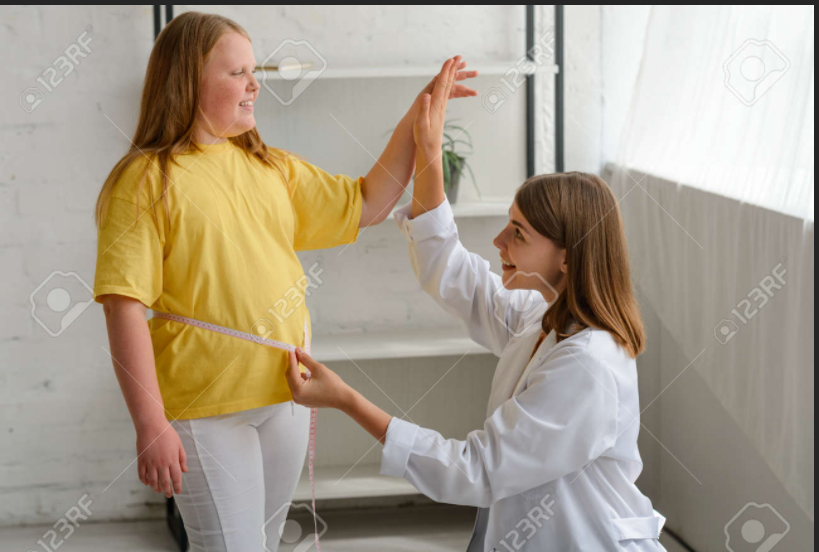 https://tr.123rf.com/photo_163597837_happy-girl-losing-excess-weight-nutritionist-measuring-her-waistline.html?vti=n3pozxa67x6ufsh87c-3-71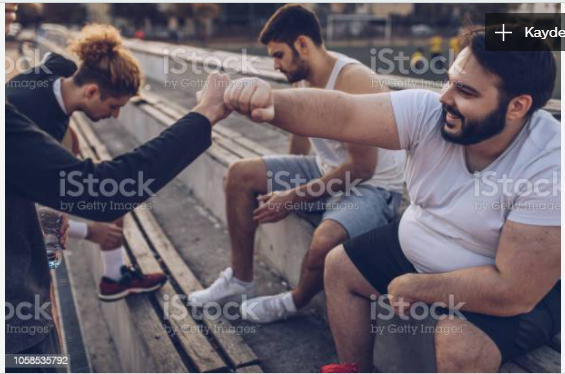 https://www.istockphoto.com/tr/foto%C4%9Fraf/basketbol-arkada%C5%9F-rahatlat%C4%B1c%C4%B1-gm1058535792-282913734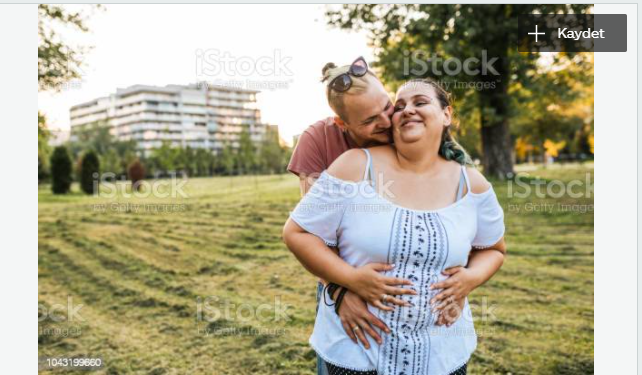 https://www.istockphoto.com/tr/foto%C4%9Fraf/kilolu-%C3%A7ift-romantik-do%C4%9Fada-ifade-gm1043199660-279255607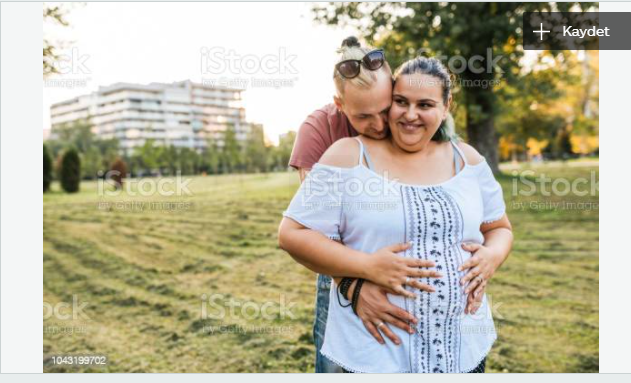 https://www.istockphoto.com/tr/foto%C4%9Fraf/kilolu-%C3%A7ift-romantik-do%C4%9Fada-ifade-gm1043199702-279255606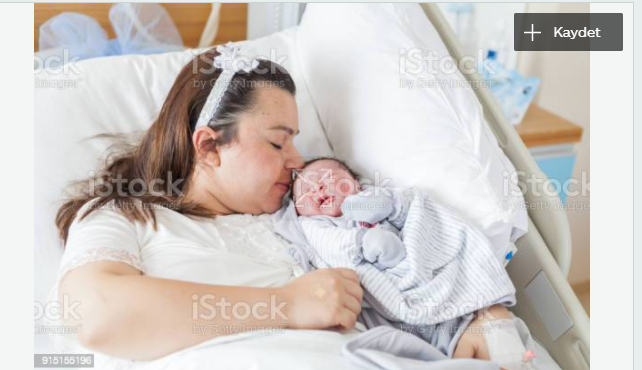 https://www.istockphoto.com/tr/foto%C4%9Fraf/annesi-ile-yeni-do%C4%9Fan-bebek-gm915155196-251865788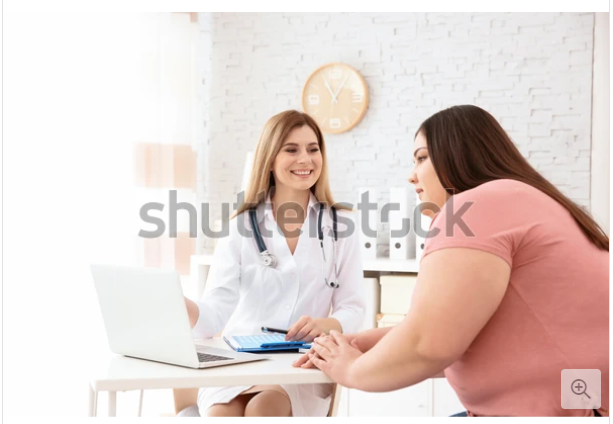 https://www.shutterstock.com/tr/image-photo/female-doctor-consulting-overweight-woman-clinic-1115769638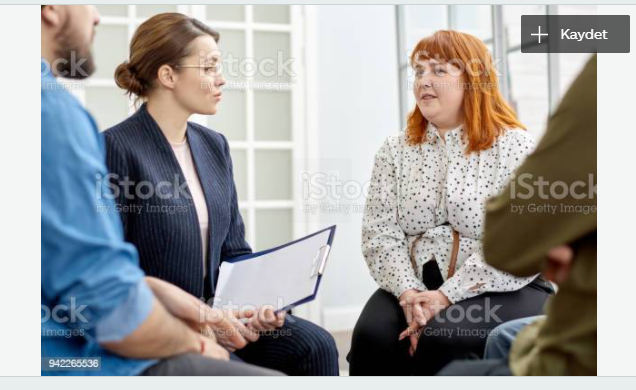 https://www.istockphoto.com/tr/foto%C4%9Fraf/grup-terapi-seans%C4%B1-iletken-gm942265536-257516345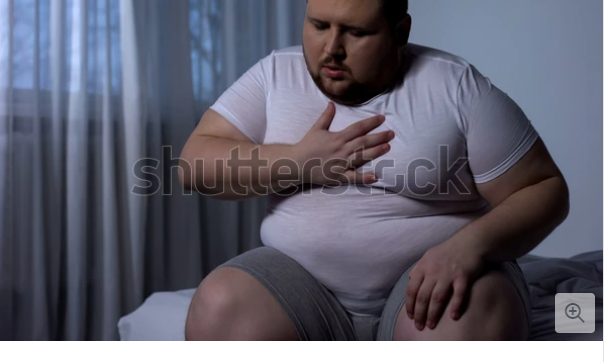 https://www.shutterstock.com/tr/image-photo/overweight-man-feeling-chest-pain-health-1271086375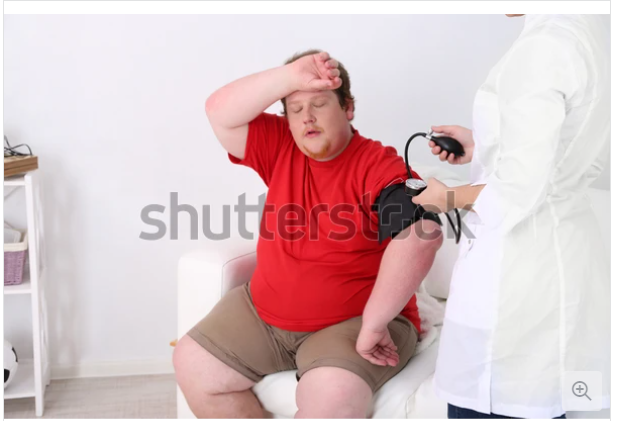 https://www.shutterstock.com/tr/image-photo/doctor-examining-patient-obesity-on-light-190122638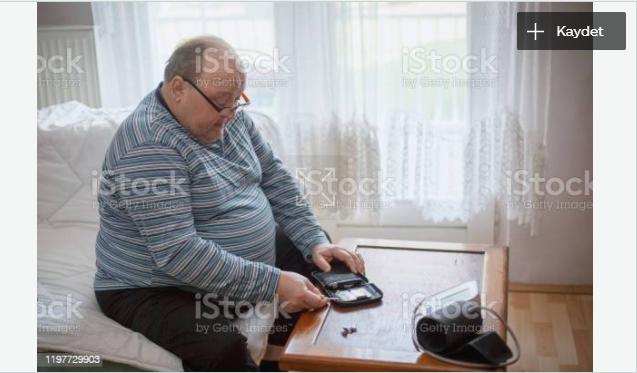 https://www.istockphoto.com/tr/foto%C4%9Fraf/k%C4%B1demli-adam-kan-%C5%9Fekeri-seviyelerini-kontrol-gm1197729903-342055545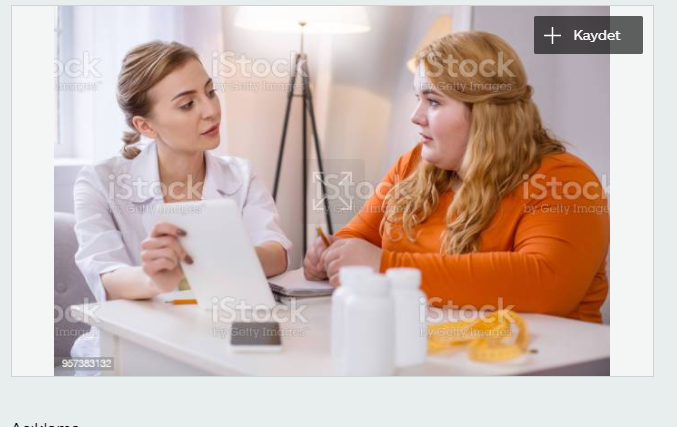 https://www.istockphoto.com/tr/foto%C4%9Fraf/%C5%9Fi%C5%9Fman-bir-kad%C4%B1nla-konu%C5%9Furken-ciddi-yetenekli-beslenme-uzman%C4%B1-gm957383132-261420240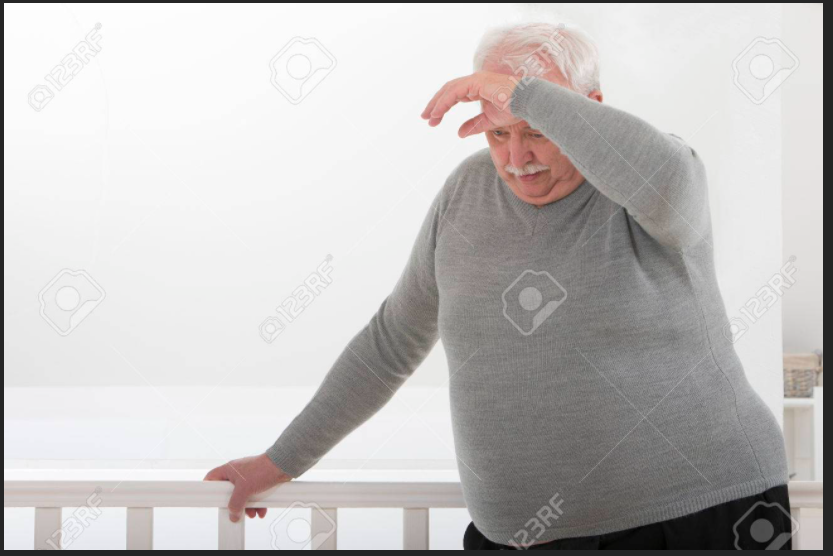 https://tr.123rf.com/photo_34028018_obese-man-looking-worried-with-hand-on-forehead.html?vti=ld17hztbww0g2jy32u-1-34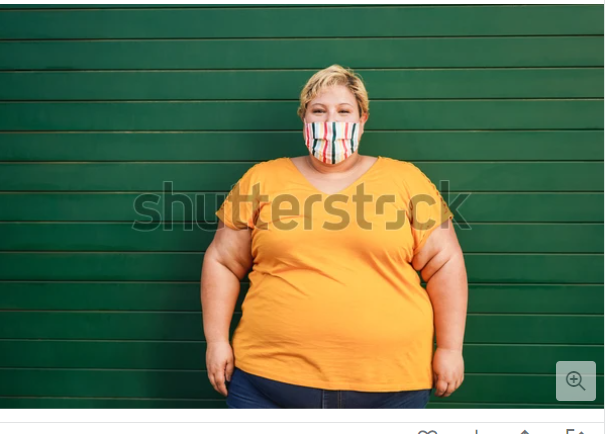 https://www.shutterstock.com/tr/image-photo/happy-plus-size-woman-wearing-face-1847426080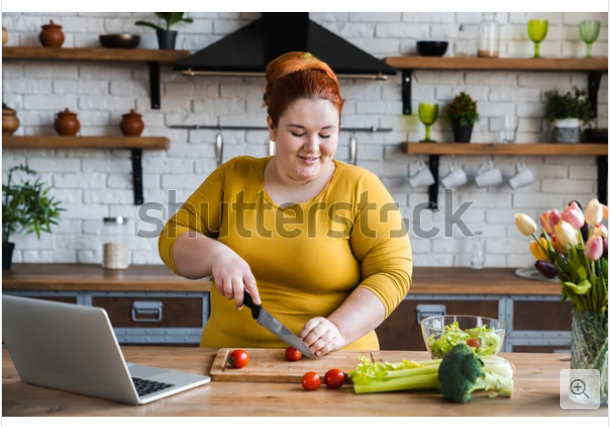 https://www.shutterstock.com/tr/image-photo/plus-size-fat-caucasian-woman-learning-1950906283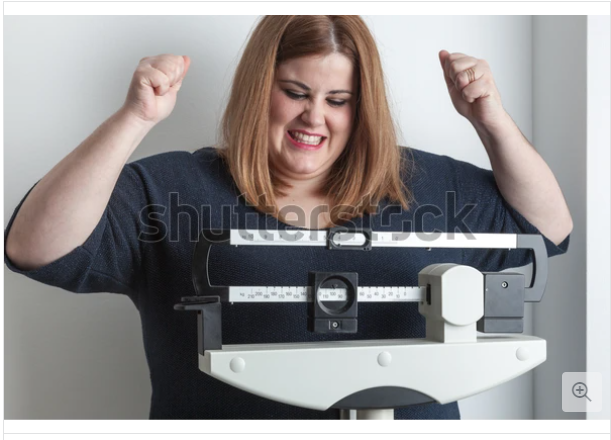 https://www.shutterstock.com/tr/image-photo/woman-celebrating-weight-loss-raising-her-452237386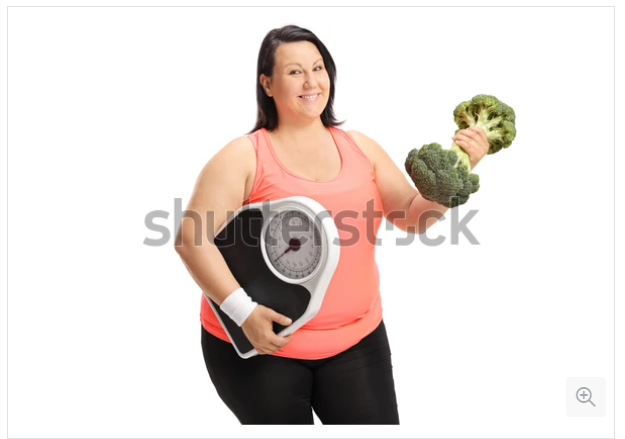 https://www.shutterstock.com/tr/image-photo/overweight-woman-weight-scale-broccoli-dumbbell-644366911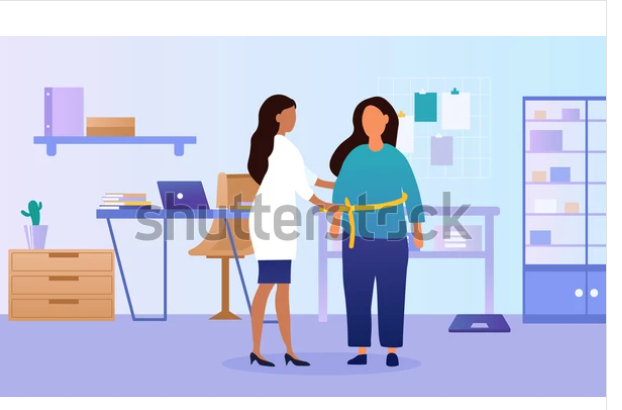 https://www.shutterstock.com/tr/image-vector/patient-consulting-doctor-over-obesity-her-1805629969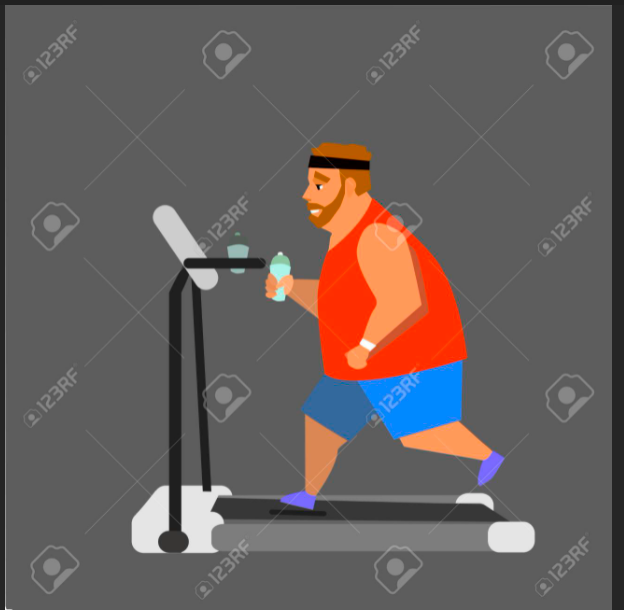 https://tr.123rf.com/photo_61007070_obese-young-man-running-on-a-treadmill-vector-illustration.html?vti=mjyyvu9zw38m35ukhs-6-6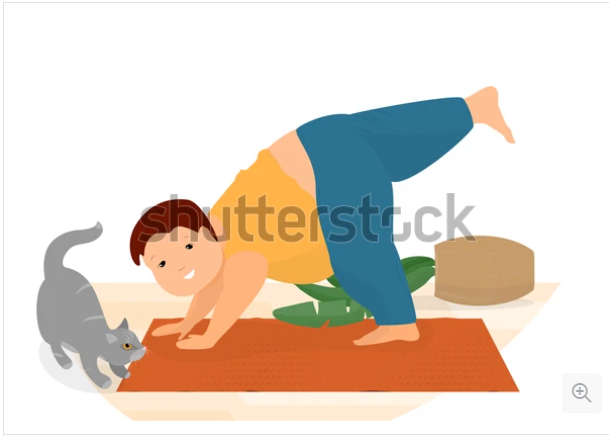 https://www.shutterstock.com/tr/image-vector/fat-child-does-yoga-childhood-obesity-1727591179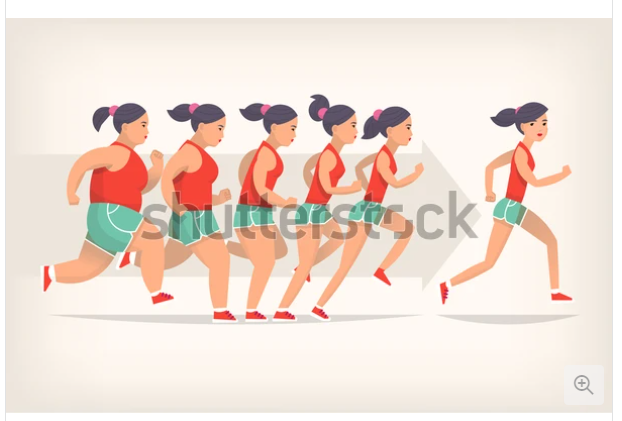 https://www.shutterstock.com/tr/image-vector/running-girl-loosing-weight-process-jogging-604843106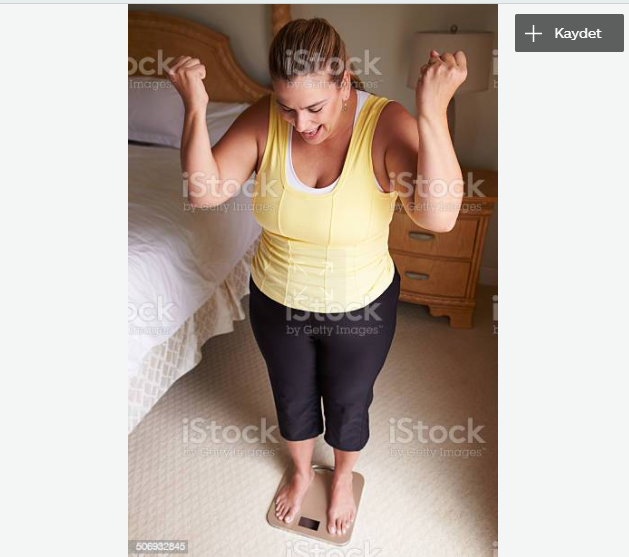 https://www.istockphoto.com/tr/foto%C4%9Fraf/overweight-woman-weighing-herself-on-scales-in-bedroom-gm506932845-45576438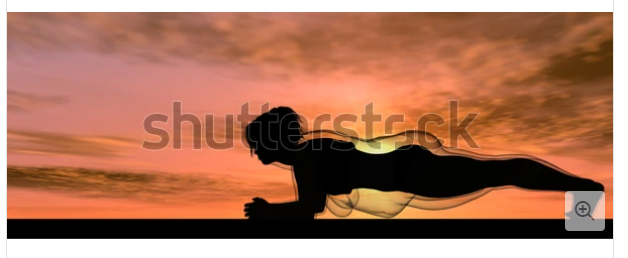 https://www.shutterstock.com/tr/image-illustration/conceptual-fat-overweight-obese-female-vs-1121191472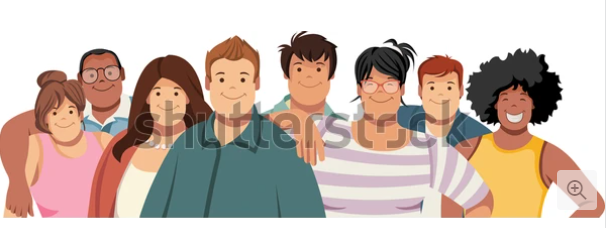 https://www.shutterstock.com/tr/image-vector/group-cartoon-fat-young-people-plus-636629524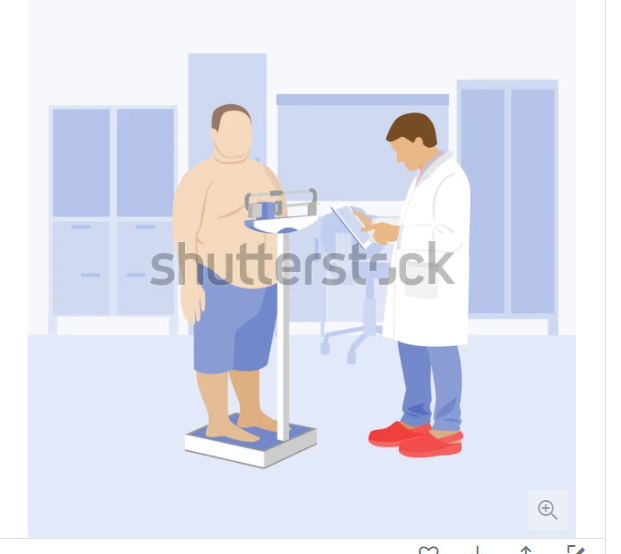 https://www.shutterstock.com/tr/image-vector/fat-obese-patient-doctor-examination-medical-2021026742